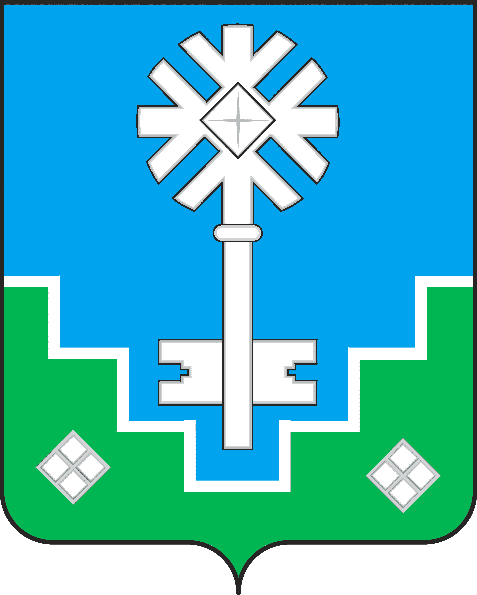 МУНИЦИПАЛЬНОЕ ОБРАЗОВАНИЕ «ГОРОД МИРНЫЙ»МИРНИНСКОГО РАЙОНА РЕСПУБЛИКИ САХА (ЯКУТИЯ)ГОРОДСКОЙ СОВЕТ САХА РЕСПУБЛИКАТЫН МИИРИНЭЙ ОРОЙУОНУН«МИИРИНЭЙ КУОРАТ» МУНИЦИПАЛЬНАЙ ТЭРИЛЛИИ КУОРАТЫН СЭБИЭТЭРЕШЕНИЕБЫhAAРЫЫ13.11.2019  	 	                                                                                           № IV – 25 –7О внесении изменений в решение городского Совета от 28.09.2017 № IV – 1-6 «Об утверждении составов, председателей и заместителей постоянных комиссий городского Совета»Руководствуясь Уставом муниципального образования «Город Мирный», Регламентом городского Совета, городской Совет                                                    РЕШИЛ:В связи с прекращением полномочий депутата исключить Большакову Нинель Анатольевну  из состава комиссии по социальным вопросам. Внести соответствующие изменения в решение городского Совета от 28.09.2017 № IV – 1-6 «Об утверждении составов, председателей и заместителей постоянных комиссий городского Совета», исключив из  п.1.2 слова  «8. Большакова Нинель Анатольевна».Включить в состав постоянной депутатской комиссии по социальным вопросам Маркова Эдуарда Анатольевича.2.1. Внести соответствующие изменения в решение городского Совета от 28.09.2017 № IV – 1-6 «Об утверждении составов, председателей и заместителей постоянных комиссий городского Совета», дополнив п.1.2. абзацем 10 следующего содержания: «10. Марков Эдуард Анатольевич;». Включить в состав постоянной депутатской комиссии по бюджету, налоговой политике, землепользованию, собственности Маркова Эдуарда Анатольевича.3.1. Внести соответствующие изменения в решение городского Совета от 28.09.2017 № IV – 1-6 «Об утверждении составов, председателей и заместителей постоянных комиссий городского Совета», дополнив п.1.3 абзацем 11 следующего содержания: «11. Марков Эдуард Анатольевич;». Включить в состав постоянной депутатской комиссии по вопросам ЖКХ и отраслям промышленности Морозова Александра Николаевича.Внести соответствующие изменения в решение городского Совета от 28.09.2017 № IV – 1-6 «Об утверждении составов, председателей и заместителей постоянных комиссий городского Совета», дополнив п.1.4 абзацем 11 следующего содержания: «11. Морозов Александр Николаевич;».Настоящее решение вступает в силу с момента его принятия.Опубликовать настоящее решение в порядке, установленном Уставом МО «Город Мирный».И.о. председателя городского Совета	                                                       В.А. Белов 